РЕПУБЛИКА БЪЛГАРИЯ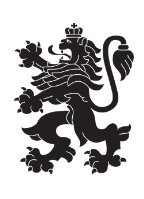 Министерство на земеделиетоОбластна дирекция „Земеделие“ гр.ПазарджикЗ   А   П   О   В   Е   Д№ РД-04-177/ 27.09.2022гМИЛЕНА ВЪЛЧИНОВА – директор на областна дирекция „Земеделие” гр. Пазарджик, след като разгледах, обсъдих и оцених доказателствения материал по административната преписка за землището на с.Бъта, община Панагюрище, област Пазарджик, за стопанската 2022 – 2023 г. (1.10.2022 г. – 1.10.2023 г.), а именно: заповед № РД 07-47/05.08.2022 г., по чл. 37в, ал. 1 ЗСПЗЗ, за създаване на комисия, доклада на комисията и приложените към него: сключеното споразумение за  имоти с начин на трайно ползване трайни насаждения , проекта на картата за разпределение на масивите за ползване в землището , проекта на регистър към картата, които са неразделна част от споразумението, както и всички останали документи по преписката,  за да се произнеса установих от фактическа и правна страна следното:І. ФАКТИЧЕСКА СТРАНА1) Заповедта на директора на областна дирекция „Земеделие” гр. Пазарджик № РД 07-47/05.08.2022 г., с която е създадена комисията за землището на с.Бъта, община Панагюрище, област Пазарджик, е издадена до 05.08.2022 г., съгласно разпоредбата на чл. 37в, ал. 1 ЗСПЗЗ.2) Изготвен е доклад на комисията. Докладът съдържа всички необходими реквизити и данни, съгласно чл. 37в, ал. 4 ЗСПЗЗ и чл. 72в, ал. 1 – 4 ППЗСПЗЗ.Към доклада на комисията по чл. 37в, ал. 1 ЗСПЗЗ са приложени сключеното споразумение, проектът на картата на масивите за ползване в землището на    и проектът на регистър към нея.Сключено е споразумение с вх.№ПО-09-768/24.08.2022 г. ,  което е подписано от всички участници , с което са разпределили масивите за ползване в землището за стопанската 2022 – 2023 г. на     имотите с начин на трайно ползване трайни насажденияСпоразумението обхваща не по-малко от две трети от общата площ на масивите за ползване в землището. Спазени са изискванията на чл. 37в, ал. 2 определящи срок за сключване на споразумението и минимална обща площ на масивите за ползване.Неразделна част от споразумението са проектът на картата за разпределение на масивите за ползване в землището  и регистърът към нея, който съдържа всички необходими и -съществени данни, съгласно чл. 74, ал. 1 – 4 ППЗСПЗЗ.ІІ. ПРАВНА СТРАНАПроцедурата по сключване на споразумение между ползвателите/собствениците на земеделски земи (имоти), съответно за служебно разпределение на имотите в масивите за ползване в съответното землище, има законната цел за насърчаване на уедрено ползване на земеделските земи и създаване на масиви, ясно изразена в чл. чл. 37б и 37в ЗСПЗЗ, съответно чл.чл. 69 – 76 ППЗСПЗЗ.По своята правна същност процедурата за създаване на масиви за ползване в землището за съответната стопанска година е един смесен, динамичен и последователно осъществяващ се фактически състав. Споразумението между участниците е гражданскоправният    юридически факт, а докладът на комисията, служебното разпределение на масивите за ползване и заповедта на директора на областната дирекция „Земеделие”, са административноправните юридически факти.Всички елементи на смесения фактически състав са осъществени, като са спазени изискванията на закона, конкретно посочени във фактическата част на заповедта.С оглед изложените фактически и правни доводи, на основание чл. 37в, ал. 4, ал. 5, ал. 6 и    ал. 7 от ЗСПЗЗ, във връзка с чл. 75а, ал. 1, т. 1-3, ал. 2 от ППЗСПЗЗ,Р А З П О Р Е Д И Х:Въз основа на ДОКЛАДА на комисията:ОДОБРЯВАМ сключеното споразумение по чл. 37в, ал. 2 ЗСПЗЗ , включително и за имотите по чл. 37в, ал. 3, т. 2 ЗСПЗЗ     с начин на трайно ползване трайни насаждения , с което са разпределени масивите за ползване  в землището  на с. Бъта , община Панагюрище, област Пазарджик, за стопанската  2022 -2023 година, считано от 01.10.2022 г. до 01.10.2023 г.ОДОБРЯВАМ картата на разпределените масиви за ползване   в посоченото землище на   имотите  с начин на трайно ползване трайни насаждения, както и регистърът към нея, които са ОКОНЧАТЕЛНИ за стопанската година, считано от 01.10.2022 г. до 01.10.2023 г. Заповедта, заедно с окончателните карта на масивите за ползване и регистър, да се обяви в кметството на с. Бъта и в сградата на общинската служба по земеделие гр. Панагюрище, както и да се публикува на интернет страницата на община Панагюрище и областна дирекция „Земеделие” гр. Пазарджик, в срок от 7 дни от нейното издаване.Ползвател на земеделски земи, на който със заповедта са определени за ползване за стопанската 2022 – 2023 г., земите по чл. 37в, ал. 3, т. 2 от ЗСПЗЗ , е ДЛЪЖЕН да внесе по банкова сметка, с IBAN BG34UBBS80023300251210 и BIC UBBSBGSF, на областна дирекция „Земеделие” гр. Пазарджик, паричната сума в размер на определеното средно годишно рентно плащане за землището, в срок ДО ТРИ МЕСЕЦА от публикуването на настоящата заповед. Сумите са депозитни и се изплащат от областна дирекция „Земеделие” гр. Пазарджик на провоимащите лица, в срок от 10 (десет) години.За ползвателите, които не са заплатили в горния срок паричните суми за ползваните земи по чл. 37в, ал. 3, т 2 ЗСПЗЗ , съгласно настоящата заповед, директорът на областна дирекция „Земеделие” издава заповед за заплащане на трикратния размер на средното годишно рентно плащане за землището. В седемдневен срок от получаването на заповедта ползвателите превеждат паричните суми по сметка на областна дирекция „Земеделие” гр. Пазарджик.Заповедта може да се обжалва в 14 дневен срок, считано от обявяването/публикуването й, чрез областна дирекция „Земеделие” гр. Пазарджик, по реда предвиден в АПК – по административен пред министъра на земеделието и храните и/или съдебен ред пред Районен съд гр. Панагюрище.Обжалването на заповедта не спира нейното изпълнение.ПРИЛОЖЕНИЕСпоразумение на масиви за ползване на земеделски земи по чл. 37в, ал. 2 от ЗСПЗЗза стопанската 2022/2023 годиназа землището на с. Бъта, ЕКАТТЕ 07572, община Панагюрище, област Пазарджик.

Милена Емилова Вълчинова (Директор)
21.09.2022г. 13:46ч.
ОДЗ-Пазарджик


Електронният подпис се намира в отделен файл с название signature.txt.p7s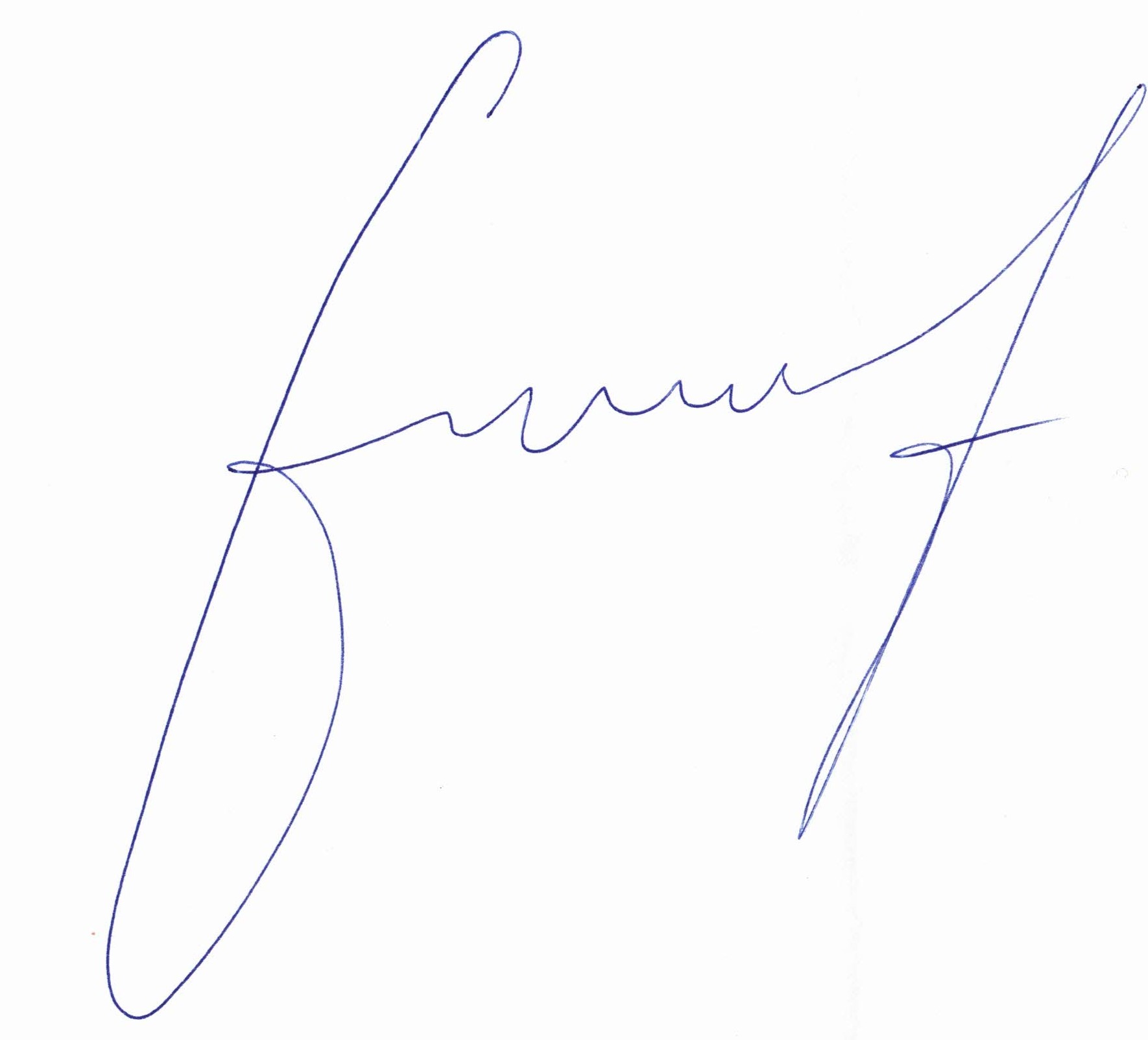 ПолзвателМасив №Имот с регистрирано правно основаниеИмот с регистрирано правно основаниеИмот по чл. 37в, ал. 3, т. 2 от ЗСПЗЗИмот по чл. 37в, ал. 3, т. 2 от ЗСПЗЗИмот по чл. 37в, ал. 3, т. 2 от ЗСПЗЗСобственикПолзвателМасив №№Площ дка№Площ дкаДължимо рентно плащане в лв.СобственикИНА ЕООД452.31.747НДЧИНА ЕООД452.61.556СЦВИНА ЕООД452.41.521ИНА ЕООДИНА ЕООД452.51.341ИГГОБЩО за ползвателя (дка)6.1650.0000.00МАРИЯ НИКОЛАЕВА РАЛЧЕВА151.336.917ХИАМАРИЯ НИКОЛАЕВА РАЛЧЕВА151.344.25289.30ИИТМАРИЯ НИКОЛАЕВА РАЛЧЕВА151.294.166ГИКМАРИЯ НИКОЛАЕВА РАЛЧЕВА151.323.802ВВБМАРИЯ НИКОЛАЕВА РАЛЧЕВА151.283.797ВАСИЛ НИКОЛАЕВ РАЛЧЕВМАРИЯ НИКОЛАЕВА РАЛЧЕВА151.313.352ИИСМАРИЯ НИКОЛАЕВА РАЛЧЕВА151.272.847НПММАРИЯ НИКОЛАЕВА РАЛЧЕВА151.352.35649.48ГТТМАРИЯ НИКОЛАЕВА РАЛЧЕВА151.382.217ЦТТМАРИЯ НИКОЛАЕВА РАЛЧЕВА251.94.312ПНКМАРИЯ НИКОЛАЕВА РАЛЧЕВА251.112.848АСАМАРИЯ НИКОЛАЕВА РАЛЧЕВА251.42.552МАП и др.МАРИЯ НИКОЛАЕВА РАЛЧЕВА251.102.468ТАРА БИО ЕООДМАРИЯ НИКОЛАЕВА РАЛЧЕВА251.51.710ИГСМАРИЯ НИКОЛАЕВА РАЛЧЕВА251.81.518ИКС и др.МАРИЯ НИКОЛАЕВА РАЛЧЕВА251.71.422КПСМАРИЯ НИКОЛАЕВА РАЛЧЕВА251.61.404ИГСМАРИЯ НИКОЛАЕВА РАЛЧЕВА251.410.996ПКАМАРИЯ НИКОЛАЕВА РАЛЧЕВА251.400.980НВР и др.МАРИЯ НИКОЛАЕВА РАЛЧЕВА351.155.976БГ АГРОПРОЕКТ ЕООДМАРИЯ НИКОЛАЕВА РАЛЧЕВА351.193.135СИКМАРИЯ НИКОЛАЕВА РАЛЧЕВА351.232.85059.85ИСДМАРИЯ НИКОЛАЕВА РАЛЧЕВА351.142.849ПСГМАРИЯ НИКОЛАЕВА РАЛЧЕВА351.172.775АИИМАРИЯ НИКОЛАЕВА РАЛЧЕВА351.242.770ИГГМАРИЯ НИКОЛАЕВА РАЛЧЕВА351.132.660НПНМАРИЯ НИКОЛАЕВА РАЛЧЕВА351.222.372СЛЕМАРИЯ НИКОЛАЕВА РАЛЧЕВА351.211.995ПВСМАРИЯ НИКОЛАЕВА РАЛЧЕВА351.201.901ИНА ЕООДМАРИЯ НИКОЛАЕВА РАЛЧЕВА351.181.422ИСИОБЩО за ползвателя (дка)75.1639.459198.64ТАРА БИО ЕООД524.519.496СИЦТАРА БИО ЕООД524.419.492ВЕЗТАРА БИО ЕООД524.694.449ЛГДТАРА БИО ЕООД524.704.376ИДТТАРА БИО ЕООД524.723.801НГКТАРА БИО ЕООД524.943.727ЦЗЗТАРА БИО ЕООД524.503.531ВЕЗ и др.ТАРА БИО ЕООД524.953.204ДАТТАРА БИО ЕООД524.122.855ГВЛТАРА БИО ЕООД524.402.851НААТАРА БИО ЕООД524.392.85059.85МСАТАРА БИО ЕООД524.192.845ДИПТАРА БИО ЕООД524.762.558ГНКТАРА БИО ЕООД524.542.555ТАРА БИО ЕООДТАРА БИО ЕООД524.552.553ТАРА БИО ЕООДТАРА БИО ЕООД524.382.374ВЕНЖОР АГРО ООДТАРА БИО ЕООД524.522.368ТАРА БИО ЕООДТАРА БИО ЕООД524.772.358СПКТАРА БИО ЕООД524.802.169ПКСТАРА БИО ЕООД524.931.934ААЦТАРА БИО ЕООД524.531.899ПГМТАРА БИО ЕООД524.751.891ИГГТАРА БИО ЕООД524.811.832ТАРА БИО ЕООДТАРА БИО ЕООД524.850.912СИКТАРА БИО ЕООД524.830.853ТАРА БИО ЕООДТАРА БИО ЕООД524.870.796ЙКСТАРА БИО ЕООД524.840.759ВЕНЖОР АГРО ООДТАРА БИО ЕООД524.820.758НИКТАРА БИО ЕООД524.860.686ЦИТТАРА БИО ЕООД637.308.735ТАРА БИО ЕООДТАРА БИО ЕООД637.297.974ТАРА БИО ЕООДТАРА БИО ЕООД637.756.834АЛГТАРА БИО ЕООД637.234.747СИСТАРА БИО ЕООД637.241.899СИСТАРА БИО ЕООД637.320.951ГМНТАРА БИО ЕООД637.250.950ВЕЗ и др.ТАРА БИО ЕООД637.310.852ТАРА БИО ЕООДТАРА БИО ЕООД724.283.417ГНКТАРА БИО ЕООД724.91.897ТАРА БИО ЕООДТАРА БИО ЕООД724.151.709ПСДТАРА БИО ЕООД724.161.703ТАРА БИО ЕООДТАРА БИО ЕООД724.141.331ТГСТАРА БИО ЕООД724.131.110ДСДТАРА БИО ЕООД837.515.704НВР и др.ТАРА БИО ЕООД837.363.521ТАРА БИО ЕООДТАРА БИО ЕООД837.523.322ЕИШТАРА БИО ЕООД837.373.219ИГГТАРА БИО ЕООД837.542.853НССТАРА БИО ЕООД837.581.514ИНА ЕООДТАРА БИО ЕООД837.351.140ИНА ЕООДОБЩО за ползвателя (дка)145.2642.85059.85